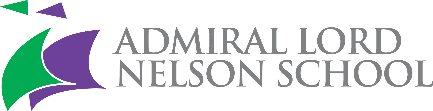 ADMIRAL LORD NELSON SCHOOLDUNDAS LANEPORTSMOUTHPO3 5XTTel: 023 9236 4536Email: admin@alns.co.ukHeadteacher: Nys HardinghamSENIOR INCLUSION ASSISTANT (SEMH)Salary: Band 6 £19,362 - £22,590 pro rata (£21,841 - £25,481 full time equivalent)Contract: PermanentHours: 37 per week/40 weeks per year (term time only)Either 8.00am – 4.00pm Monday to Thursday, and 8.00am to 3:30pm on Friday (hours confirmed to candidate after a successful interview)  Start date: As soon as possible Closing date: Friday 29th October (midday) Interviews held: As soon as possible The Salterns Academy Trust is a learning community where every member of staff understands the difference they can make to our students’ outcomes. We have a vacancy for a Senior Inclusion Assistants (SEMH).  You will be working closely with the Deputy Headteacher: Student Achievement, Inclusion Manager and Heads of House to support students so they can be successful in their education.  This role is for those that enjoy a challenge, working with students and enjoy doing something different every day.  Previous experience in a similar role is desirable.You will find all details on our website. If you have an interest in using your skills in this area, then please complete an application form and return it to us.  Applicants must have GCSE A*-C or equivalent in English and Mathematics.Early applications are encouraged as we reserve the right to close the vacancy if a suitable candidate is foundThe Salterns Academy Trust is committed to safeguarding and promoting the welfare of children and young people and expects all staff and volunteers to share this commitment.  We will ensure that all our recruitment and selection practices reflect this commitment. All successful candidates will be subject to Disclosure and Barring checks along with other relevant employment checks.To apply please complete the application form that can be found on the website www.alns.co.uk and return it together with your letter of application to recruitment@alns.co.uk.  Alternatively, please contact Miss Jeal at Admiral Lord Nelson School. All applications will be acknowledged, and unsuccessful candidates will be notified by post.